PERFILANDO MI FUTUROERRORES EN EL CURRICULUM QUE NOS PUEDEN SACAR DEL PROCESO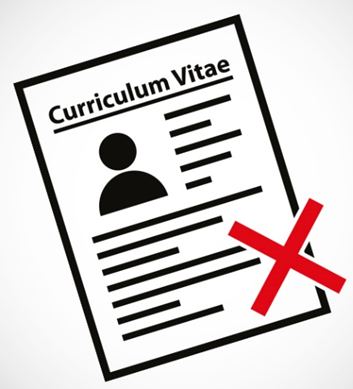 Colocar información irrelevante como pasatiempos, historial laboral antiguo (10 años), razones por las que abandono puestos anteriores.Diseñar un curriculum no acorde al cargo. (el curriculum debe ajustarse al cargo)Usar tipografías grandes y extravagantes, ya que el diseño debe ser limpio y claro.Usar frases trilladas como “soy una persona trabajadora", o “me gusta ser perfeccionista” sé trabajar tanto de manera independiente como en equipo". Debes definirte a ti mismo/a y destacar las cualidades que requiere el puesto.No mencionar o destacar los logros alcanzados en los cargos ocupados, estos suman punto a favor. Colocar fotografía no adecuada. Incluir un correo electrónico poco apropiado, debe ser un dato de contacto profesional.Los errores ortográficos.Colocar información falsa.  “No hay segundas oportunidades para causar una buena primera impresión”Neyla Manrique PinillaPsicólogaEspecializada Gestión de talento Humano por Competencias 